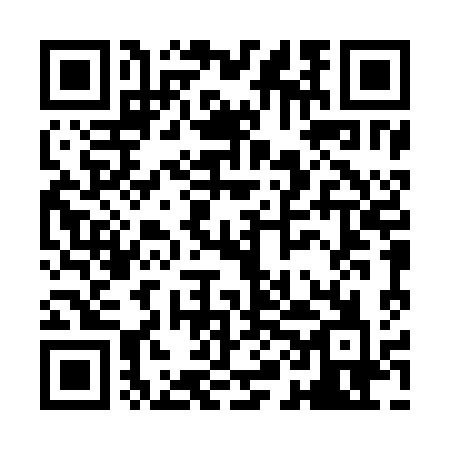 Ramadan times for Contulmo, ChileMon 11 Mar 2024 - Wed 10 Apr 2024High Latitude Method: NonePrayer Calculation Method: Muslim World LeagueAsar Calculation Method: ShafiPrayer times provided by https://www.salahtimes.comDateDayFajrSuhurSunriseDhuhrAsrIftarMaghribIsha11Mon6:186:187:482:035:358:178:179:4112Tue6:206:207:492:025:348:158:159:3913Wed6:216:217:502:025:338:148:149:3814Thu6:226:227:512:025:328:128:129:3615Fri6:236:237:522:025:318:118:119:3416Sat6:246:247:532:015:308:098:099:3317Sun6:256:257:542:015:298:088:089:3118Mon6:266:267:542:015:288:068:069:2919Tue6:276:277:552:005:278:058:059:2820Wed6:286:287:562:005:268:038:039:2621Thu6:296:297:572:005:258:028:029:2422Fri6:306:307:582:005:248:008:009:2323Sat6:316:317:591:595:237:597:599:2124Sun6:326:328:001:595:227:577:579:2025Mon6:336:338:011:595:217:567:569:1826Tue6:346:348:021:585:207:547:549:1627Wed6:356:358:031:585:197:537:539:1528Thu6:366:368:041:585:187:517:519:1329Fri6:376:378:051:575:177:507:509:1230Sat6:386:388:061:575:167:487:489:1031Sun6:396:398:071:575:147:467:469:091Mon6:406:408:071:575:137:457:459:072Tue6:416:418:081:565:127:437:439:063Wed6:426:428:091:565:117:427:429:044Thu6:436:438:101:565:107:407:409:035Fri6:446:448:111:555:097:397:399:016Sat6:456:458:121:555:087:387:389:007Sun5:465:467:1312:554:076:366:367:588Mon5:465:467:1412:554:066:356:357:579Tue5:475:477:1512:544:056:336:337:5610Wed5:485:487:1612:544:036:326:327:54